GOVT. COLLEGE JULANA (JIND)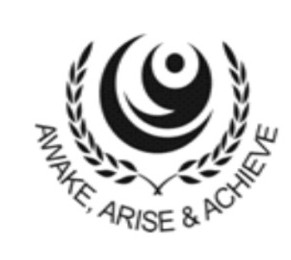 (Affiliated to C.R.S.University, Jind)Address: Karsola Road, Julana-126101Ph. 01683275800Website : gcjulana.ac.in              Email id: gcjulana2009@gmail.com	SUPPORTING DOCUMENT 1.4.11.4.1 Institution obtains feedback on the academic performance and ambience of the institution from various stakeholders such as students teachers employers, alumni etc. and action taken report on the feedback is made available on institutional website. Sr. No. File Description Link1.Feedback collected http://gcjulana.ac.in/images/65/MultipleFiles/File14087.pdf 2.Questionnaire for feedbackhttp://gcjulana.ac.in/images/65/MultipleFiles/File14093.pdf 3.Feedback analysishttp://gcjulana.ac.in/images/65/MultipleFiles/File14092.pdf 4.Action taken reporthttp://gcjulana.ac.in/images/65/MultipleFiles/File14086.pdf 